附件62017中国海创周全国创新创业环境推介会回执表注：参会单位需详细填写《2017中国海创周创新创业环境推介会回执表》，加盖公章，传真至组委会0411-84792713。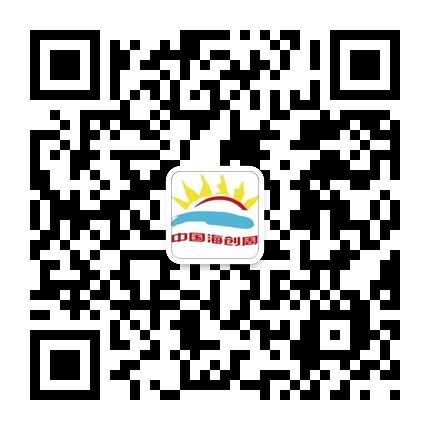 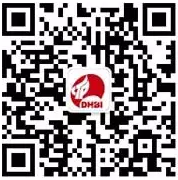 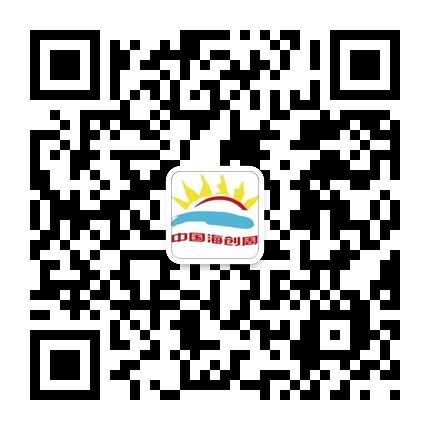 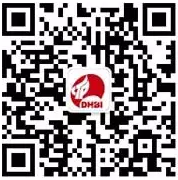 单位名称                           （盖章）                           （盖章）                           （盖章）展位编号推介会时段联系人电话、传真参会人数电子信箱